 Home Learning – Week Beginning Monday 15th JuneLiteracy Bug Club Books – assigned onlineElkonin boxesReading skills tasksWriting – my strengths and areas for improvement/cursive handwritingNumeracySum DogMeasurement divisionIDLMake a snailContinue to work on 30 Days WildMake a posterActive games on Go Noodle 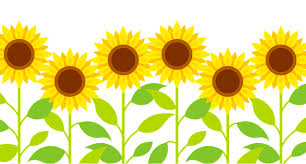 